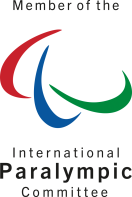 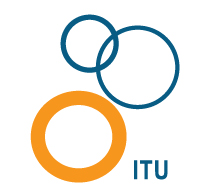 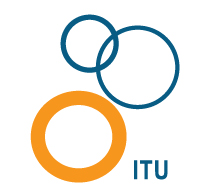 INTERNATIONAL TRIATHLON UNIONEQUIPMENT ADAPTATION FORMPARATRIATHLON IMPAIRMENT ADAPTATIONS ON BICYCLESAll requests for impairment adaptations to any bicycles or hand-cycle must be submitted by the corresponding National Federation in writing for ITU approval at least one (1) month before the event in which the athlete wishes to compete in, with a clear explanation and a minimum of five (5) high resolution pictures attached to this form.The solicitant will be informed by the ITU on the outcome of the request once the panel has reviewed the information. If accepted, the information will be incorporated to the “Approved Paratriathlon Impairment Adaptations on Bicycles” file located on the ITU website under http://www.triathlon.org/about/downloads_category/paratriathlon By submitting this information, the National Federation and the athlete accept the publication of such information if approved in the Approved Paratriathlon Impairment Adaptations on Bicycles file located on the ITU website under http://www.triathlon.org/about/downloads_category/paratriathlonITU APPROVEDYES		NOAthletes' nameAthletes' genderAthletes' NFAthletes' categoryAthletes' impairmentRequest of adaptation (one time event or permanent)Description of adaptation and REASON for the requestSubmitted by NF’s representative:Name:Submitted by NF’s representative:Position:Submitted by NF’s representative:Telephone:Submitted by NF’s representative:Email: